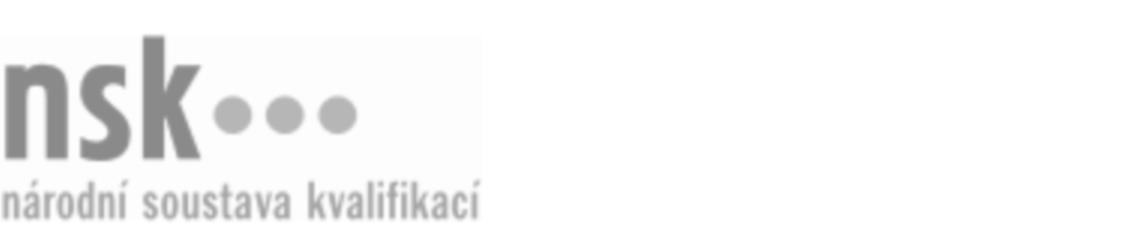 Kvalifikační standardKvalifikační standardKvalifikační standardKvalifikační standardKvalifikační standardKvalifikační standardKvalifikační standardKvalifikační standardStavební klempíř/klempířka plechových fasád (kód: 36-104-H) Stavební klempíř/klempířka plechových fasád (kód: 36-104-H) Stavební klempíř/klempířka plechových fasád (kód: 36-104-H) Stavební klempíř/klempířka plechových fasád (kód: 36-104-H) Stavební klempíř/klempířka plechových fasád (kód: 36-104-H) Stavební klempíř/klempířka plechových fasád (kód: 36-104-H) Stavební klempíř/klempířka plechových fasád (kód: 36-104-H) Autorizující orgán:Ministerstvo průmyslu a obchoduMinisterstvo průmyslu a obchoduMinisterstvo průmyslu a obchoduMinisterstvo průmyslu a obchoduMinisterstvo průmyslu a obchoduMinisterstvo průmyslu a obchoduMinisterstvo průmyslu a obchoduMinisterstvo průmyslu a obchoduMinisterstvo průmyslu a obchoduMinisterstvo průmyslu a obchoduMinisterstvo průmyslu a obchoduMinisterstvo průmyslu a obchoduSkupina oborů:Stavebnictví, geodézie a kartografie (kód: 36)Stavebnictví, geodézie a kartografie (kód: 36)Stavebnictví, geodézie a kartografie (kód: 36)Stavebnictví, geodézie a kartografie (kód: 36)Stavebnictví, geodézie a kartografie (kód: 36)Stavebnictví, geodézie a kartografie (kód: 36)Týká se povolání:Stavební klempířStavební klempířStavební klempířStavební klempířStavební klempířStavební klempířStavební klempířStavební klempířStavební klempířStavební klempířStavební klempířStavební klempířKvalifikační úroveň NSK - EQF:333333Odborná způsobilostOdborná způsobilostOdborná způsobilostOdborná způsobilostOdborná způsobilostOdborná způsobilostOdborná způsobilostNázevNázevNázevNázevNázevÚroveňÚroveňOrientace ve stavebních výkresech a dokumentaci, čtení prováděcích výkresů klempířských konstrukcíOrientace ve stavebních výkresech a dokumentaci, čtení prováděcích výkresů klempířských konstrukcíOrientace ve stavebních výkresech a dokumentaci, čtení prováděcích výkresů klempířských konstrukcíOrientace ve stavebních výkresech a dokumentaci, čtení prováděcích výkresů klempířských konstrukcíOrientace ve stavebních výkresech a dokumentaci, čtení prováděcích výkresů klempířských konstrukcí33Orientace v technologických postupech montáže a oprav klempířských konstrukcí předepsanými normami a výrobci materiálůOrientace v technologických postupech montáže a oprav klempířských konstrukcí předepsanými normami a výrobci materiálůOrientace v technologických postupech montáže a oprav klempířských konstrukcí předepsanými normami a výrobci materiálůOrientace v technologických postupech montáže a oprav klempířských konstrukcí předepsanými normami a výrobci materiálůOrientace v technologických postupech montáže a oprav klempířských konstrukcí předepsanými normami a výrobci materiálů33Orientace v konstrukčních řešeních plechových fasádOrientace v konstrukčních řešeních plechových fasádOrientace v konstrukčních řešeních plechových fasádOrientace v konstrukčních řešeních plechových fasádOrientace v konstrukčních řešeních plechových fasád33Posuzování kvality klempířských materiálů dostupnými prostředkyPosuzování kvality klempířských materiálů dostupnými prostředkyPosuzování kvality klempířských materiálů dostupnými prostředkyPosuzování kvality klempířských materiálů dostupnými prostředkyPosuzování kvality klempířských materiálů dostupnými prostředky33Výpočet měrných jednotek fasády a spotřeby materiálů, zhotovení kladečského plánuVýpočet měrných jednotek fasády a spotřeby materiálů, zhotovení kladečského plánuVýpočet měrných jednotek fasády a spotřeby materiálů, zhotovení kladečského plánuVýpočet měrných jednotek fasády a spotřeby materiálů, zhotovení kladečského plánuVýpočet měrných jednotek fasády a spotřeby materiálů, zhotovení kladečského plánu33BOZ při práci ve výškáchBOZ při práci ve výškáchBOZ při práci ve výškáchBOZ při práci ve výškáchBOZ při práci ve výškách33Manipulace s fasádními klempířskými materiályManipulace s fasádními klempířskými materiályManipulace s fasádními klempířskými materiályManipulace s fasádními klempířskými materiályManipulace s fasádními klempířskými materiály33Spojování klempířských materiálů měkkým pájenímSpojování klempířských materiálů měkkým pájenímSpojování klempířských materiálů měkkým pájenímSpojování klempířských materiálů měkkým pájenímSpojování klempířských materiálů měkkým pájením33Zhotovování podkladu plechových fasádZhotovování podkladu plechových fasádZhotovování podkladu plechových fasádZhotovování podkladu plechových fasádZhotovování podkladu plechových fasád33Upravování rozměrů a tvarů prvků plechových fasád ručním a mechanizovaným nářadímUpravování rozměrů a tvarů prvků plechových fasád ručním a mechanizovaným nářadímUpravování rozměrů a tvarů prvků plechových fasád ručním a mechanizovaným nářadímUpravování rozměrů a tvarů prvků plechových fasád ručním a mechanizovaným nářadímUpravování rozměrů a tvarů prvků plechových fasád ručním a mechanizovaným nářadím33Montáž plechových fasádMontáž plechových fasádMontáž plechových fasádMontáž plechových fasádMontáž plechových fasád33Oplechování oken a prostupůOplechování oken a prostupůOplechování oken a prostupůOplechování oken a prostupůOplechování oken a prostupů33Stavební klempíř/klempířka plechových fasád,  28.03.2024 21:26:24Stavební klempíř/klempířka plechových fasád,  28.03.2024 21:26:24Stavební klempíř/klempířka plechových fasád,  28.03.2024 21:26:24Stavební klempíř/klempířka plechových fasád,  28.03.2024 21:26:24Strana 1 z 2Strana 1 z 2Kvalifikační standardKvalifikační standardKvalifikační standardKvalifikační standardKvalifikační standardKvalifikační standardKvalifikační standardKvalifikační standardPlatnost standarduPlatnost standarduPlatnost standarduPlatnost standarduPlatnost standarduPlatnost standarduPlatnost standarduStandard je platný od: 21.10.2022Standard je platný od: 21.10.2022Standard je platný od: 21.10.2022Standard je platný od: 21.10.2022Standard je platný od: 21.10.2022Standard je platný od: 21.10.2022Standard je platný od: 21.10.2022Stavební klempíř/klempířka plechových fasád,  28.03.2024 21:26:24Stavební klempíř/klempířka plechových fasád,  28.03.2024 21:26:24Stavební klempíř/klempířka plechových fasád,  28.03.2024 21:26:24Stavební klempíř/klempířka plechových fasád,  28.03.2024 21:26:24Strana 2 z 2Strana 2 z 2